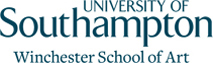 Student visa – Under 18 parental/legal guardian consent pro-formaStudents with a Student visa aged under 18 at the time that they start their programme of study must submit a letter of consent from their parent(s)/legal guardian(s) to their University giving them consent to live independently and to travel to the UK.  Please arrange for your parent(s)/legal guardian(s) to complete this pro-forma and send to visa@southampton.ac.uk   Please note that all those with legal responsibility for you must sign this form./ContinuedI/we understand that:The University of Southampton does not accept any parental responsibility for the student named on this form.The University of Southampton is an adult environment and the named student on this form will be treated as such.I/we confirm that I/we give consent:For the student named on this form to travel to the UK to undertake study at the University of SouthamptonAgree to any reception arrangements made for the student arrival in the UKFor the student named on this form to arrange their own accommodation and live independently whilst they are studying in the UKDeclaration (all persons listed in Section 2 must complete this)I confirm that I am the parent/legal guardian of the above named student.  I confirm that I am the parent/legal guardian of the above named student.  Please email a completed copy of this form to the following address: visa@southampton.ac.uk Section 1  Student detailsSection 1  Student detailsUniversity of Southampton ID Number:UCAS Number (if applicable):Surname/Family Name:First/Given Name:Date of Birth:Programme of StudySection 2  Details of the parent(s)/legal guardian(s)Please note that all persons with legal responsibility for the above named student must complete and sign this form.  Section 2  Details of the parent(s)/legal guardian(s)Please note that all persons with legal responsibility for the above named student must complete and sign this form.  Surname/Family Name:First/Given Name:Relationship to Student:Surname/Family Name:First/Given Name:Relationship to Student:Signature:Full name – please printDate:Signature:Full name – please printDate: